It’s the seminar you have been waiting for!Bidding and Estimating for Janitorial ContractsDo you understand the number of hours it truly takes to clean and maintain your facility?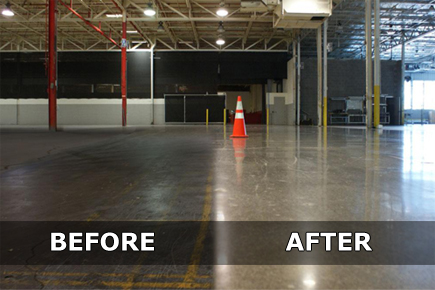 You will learn:How to calculate cleanable square footage vs. actual square footageHow many square feet an hour it will take to cleanHow many square feet an hour you should be cleaning (industry static will be discussed)How to determine task frequenciesHow to upsell carpet and floor care programsThe seminar will include a free Cleaning Times Calculator giving you time studies on ISSA Cleaning standards.  Bidding, Estimating, and Proposals for Janitorial Contracts!Presenter:  	Bob Merkt, Certified IICRC TrainerDate:		Wednesday March 15th, 2017Time:		8:00am – noonLocation:	Right Choice Janitorial Supply Training Center		6464 N. Teutonia Avenue, MilwaukeeInvestment:	$75.00 per person	Right Choice Janitorial Supply, LLC2017 On-Site Training Class ScheduleTopic 				Date		Time			Presenter	InvestmentBidding & Estimating		3/15/17		8:00am – 12:00pm 	Robert Merkt	$75.00Office/Restroom Cleaning	4/12/17		1:30pm – 3:30pm	Tom Parris	$49.95Hands-On Hard Floor Care	5/3/17		9:00am – 12:00pm	Tom Parris	$29.95Hands-On Carpet Care		5/10/17		10:00am – 12:00pm	Craig Wallace	$29.95Customer Appreciation Day	8/10/17		11:00am – 2:00pmEssential Equipment Maint.	9/20/17		1:00pm – 3:00pm	John Berte	$29.95Cost of Winter Cleaning	10/18/17	1:00pm – 3:00pm	Tom Parris	$29.95Essential Equipment Maint.	12/6/17		1:00pm – 3:00pm	John Berte	$29.95Cost of Winter Cleaning	10/18/17	1:00pm – 3:00pm	Tom Parris	$29.95Check our website www.rightchoicejanitorialsupply.com for more information.